DATOS DESTINATARIONombre: 	………………………………………………………………………………………………….Institución: ……………………………………………………………………………………………….Teléfono: 	………………………………………………………………………………………………….Provincia/Cantón: …………………………………………………………………………………Dirección: 	…………………………………………………………………………………….DATOS REMITENTENombre: 	……………………………………………………………………………………………….Cargo:	……………………………………………………………………………………………….Dependencia: ………………………………………………………………………………………Teléfono: 	……………………………………………………………………………………………….Dirección:	……………………………………………………………………………………………….REFERENCIADetalle del contenido: ………………………………………………………..…………………………………………………………………………………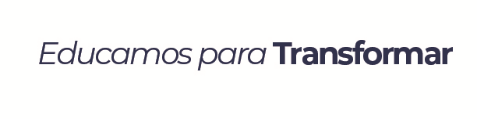 